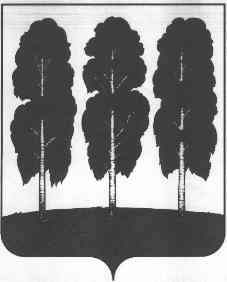 АДМИНИСТРАЦИЯ БЕРЕЗОВСКОГО РАЙОНАХАНТЫ-МАНСИЙСКОГО АВТОНОМНОГО ОКРУГА - ЮГРЫРАСПОРЯЖЕНИЕот  03.03.2020                                                                                                       № 154-рпгт. БерезовоО внесении изменений в распоряжение администрации Березовского    района   от  26.08.2016  № 439-р «Об утверждении состава работников администрации Березовского района, выполняющих функции контрактной службы без образования отдельного структурного подразделения»	В связи с организационно-кадровыми изменениями в администрации Березовского района:1. Внести в приложение к распоряжению администрации Березовского    района   от  26.08.2016 № 439-р «Об утверждении состава работников администрации Березовского района, выполняющих функции контрактной службы без образования отдельного структурного подразделения» (далее - состав работников контрактной службы) следующие изменения:1.1. Ввести в состав работников контрактной службы Лапину Наталью Васильевну, и.о. заведующего отделом по вопросам малочисленных народов Севера, природопользованию, сельскому хозяйству и экологию.1.2. Вывести из состава работников контрактной службы Венчикова Сергея Викторовича, заведующего отделом по вопросам малочисленных народов Севера, природопользованию, сельскому хозяйству и экологии. 2. Разместить настоящее распоряжение на официальном веб-сайте органов местного самоуправления Березовского района. 3. Настоящее распоряжение вступает в силу после его подписания.И.о. главы района                                                                                            С.Н. Титов